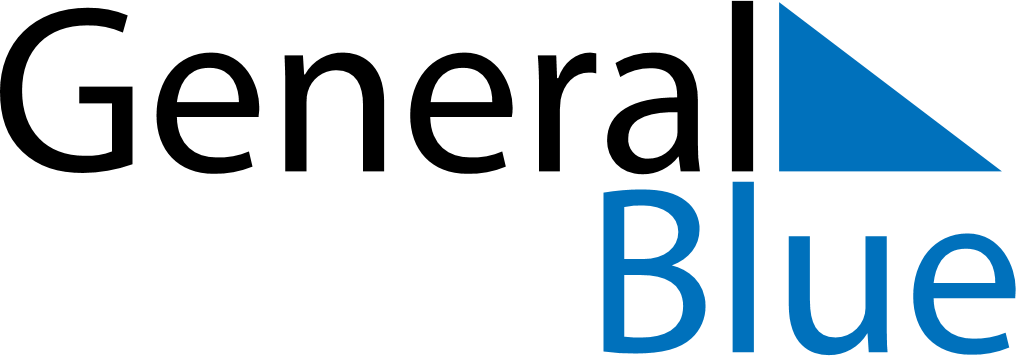 November 1755November 1755November 1755November 1755November 1755SundayMondayTuesdayWednesdayThursdayFridaySaturday123456789101112131415161718192021222324252627282930